T.E.A.M EDUCATION TRUST 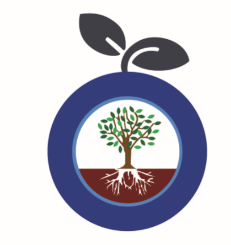 STUBBIN WOOD SCHOOL & NURSERYJOB DESCRIPTION: CLASS TEACHERKey skills: 	Experience Teaching students with SEMH and ASD Contract:	Full time, permanent Pay Scale:		MPS (1 SEN point, 1 TLR point) suitable for NQT or experienced teacherResponsible to: 	Associate PrincipalThe appointment is subject to the current conditions of employment for teachers contained in the current School Teachers’ Pay and Conditions Document, the 1998 School Standards and Framework Act, the required standards for Qualified Teacher Status as appears in the Teachers’ Standards Framework (2012) and any other current applicable legislation. The post holder will comply with Health and Safety requirements and specifically will take reasonable care of him/herself and other persons who may be affected by his/her acts or omissions at work (Health and Safety at Work Act 1974), and other relevant employment legislation and school policies.  The School and TEAM Education Trust reserves the right to amend the job description at any time after consultation with the post holder.  The post holder will demonstrate essential professional characteristics, and in particular will be an effective professional who demonstrates thorough curriculum knowledge, can teach and assess effectively, take responsibility for professional development and has pupils who achieve well within special educational needs.The post holder will demonstrate essential professional characteristics, and in particular will:  Engage and motivate pupils  Improve the quality of pupils’ learning  Inspire trust and confidence in pupils and colleagues  Build team commitment with colleagues and in the classroom  Demonstrate analytical thinking  To work across school and to teach within the requirements set out within the Teacher Standards Framework.Demonstrate appropriate consistent progress for the majority of pupils, across all teaching areas  Across all spectra of background, ability or behaviour  That compares favourably with pupils in similar settingsHave extensive and well-informed knowledge of assessment technique and arrangements for statutory procedures, where applicable  Use performance data to monitor and evaluate pupils’ progress and set appropriate objectives for benchmarked improvement  Have up to date knowledge and understanding of qualification and specifications, and pupil applicability  Liaise with appropriate agencies  Report on progress to all stakeholders  Engage parents in the drive to raise standards of attainment  To ensure a healthy culture of learning and support, observe and record pupils progressMaintain an extensive and up to date knowledge of good practice in teaching techniques  Maintain and develop subject or specialism knowledge to enable effective teaching  Present such knowledge to colleagues and monitor impact to improve whole school effectiveness  Take account of wider curriculum developments  Incorporate, where appropriate, national strategies in teaching, including ICT  Contribute toward the professional development of colleagues through coaching and mentoring, providing effective practice and appropriate advice and feedback  Apply wider professional knowledge to the learning needs of pupils  Demonstrate awareness of pupils’ learning needs  Consistently use this knowledge to plan, teach and assess lessons in line with curriculum objectives in class and elsewhere.Clearly communicate learning objectives  Effectively discharge schools’ planning for personalised learning to include preparation of online resources Understand and apply the principles of good classroom management  Understand and apply a range of appropriate teaching strategies  Maintain and encourage good behaviour in the classroom  The role involves liaising and networking with other professionals, parents and carers, both informally and formally.Establish a safe and purposeful learning environment  Initiate, contribute to, or respond in a timely manner with respect to child safeguarding procedures  Provide advice and guidance to others on the development of practices leading to the well being of pupils  Support and encourage support staff participation through effective deployment and consultation  Make effective use of all resources, including ICT and personnel  Contributes towards the School’s Vision and Values, particularly promoting the careers, enterprise and developing positive outcomes for all our learnersUnderstands and works to the expectations set out within the Trust/school policies.Use the performance management process to drive school improvement through the raising of standards of teaching and learning  Promote the wider aspirations of the school  Has up to date knowledge of relevant legislation and guidance in relation to working with and the protection of young people  Displays commitment to the protection and safeguarding of young people  Values and respects the views and needs of young people  Is willing to work within organisational procedures and processes and to meet required standards for the role  Demonstrates a commitment to fundamental British values and an awareness of how these can be promoted in direct work with children  Key ResponsibilitiesCore Requirements of the post.Specific Requirements of the Post Pupil ProgressProfessional Practice Whole School EthosSafeguarding and Child Protection